Suggested schools’ newsletter text – Friday 7th October 2022‘We are running out of time’ Message from young people to decision makers at COP27. The baton is being relayed the 7,767km from Glasgow to Sharm El-Sheikh.With just over a month until COP27 (UN Climate Change 27th Conference of the Parties), over 350,000 young people are carrying the ‘running out of time’ baton for climate action across 18 countries from the UK to Egypt. The baton is made of 18 fragile elements – representing the countries en route, and bound by four strong metal spirals – representing the areas of climate change impact – international, national, community and local. All of these facets are crucial to tackling climate change. Whilst Young Climate Warriors focuses on encouraging individual engagement, we hope you’ll have noticed that it also supports children to get involved with these wider strands via a breadth of weekly challenge topics.This week Young Climate Warriors are challenged to join the relay ‘in spirit’ and walk and talk more. Cutting carbon emissions by walking and avoiding the car, and talking to others about what they know, feel and think about Climate Change. Climate Change is one of the greatest challenges humanity has ever faced – yet many people never talk about it. 		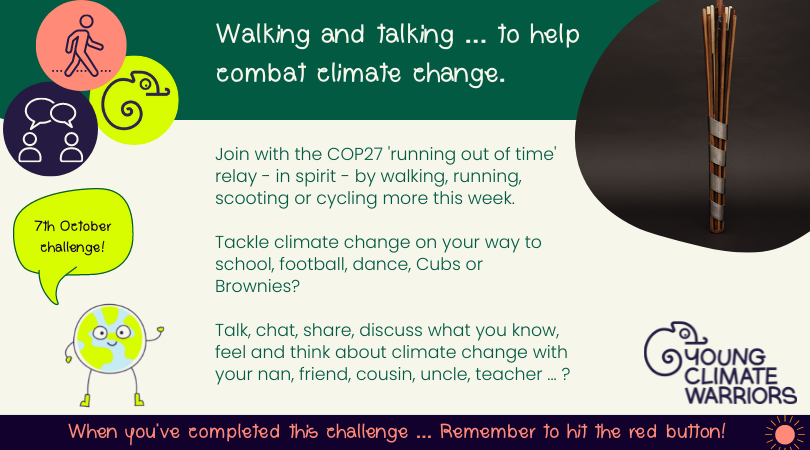 